УТВЕРЖДАЮ Директор МКУК «МЦБС» городского округа Сокольский 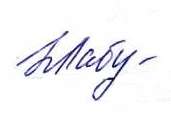 Нижегородской области _________ Н.Н. Лабутина«19» мая 2021 годаПлан работы МКУК «МЦБС» на июнь 2021 года№ п/пНаименование мероприятияДата проведенияОтветственный за организацию и исполнениеМесто проведения«ЗОЖим вместе» - флешмоб (онлайн). 12+25.06.-26.06.2021Беляева Н.Ю.Центральная районная библиотекаим. А.С.Пушкинаhttps://bibliosokol.ru/https://ok.ru/sokolskayabibliotekahttps://vk.com/public191664300«Нас без сомнения ждут приключения» - литературная игровая программа. 6+1.06. - 18.06.2021 Тиханова Е.С.ЦРДБЦРДБ https://bibliosokol.ru/https://ok.ru/sokolskayabibliotekahttps://vk.com/mkuk_mcbshttps://vk.com/club195946863«В путь дорогу собирайся,за здоровьем отправляйся» -заочное путешествие по стране здоровья. 6+1.06. – 18.06.2021	Манохина И.Н.ЦРДБЦРДБ https://bibliosokol.ru/https://ok.ru/sokolskayabibliotekahttps://vk.com/mkuk_mcbshttps://vk.com/club195946863«Под защитой на все 100» -актуальный диалог. 6+1.06. -18.06.2021Демичева А.А.ЦРДБЦРДБ https://bibliosokol.ru/https://ok.ru/sokolskayabibliotekahttps://vk.com/mkuk_mcbshttps://vk.com/club195946863«Соблюдаем, потому что знаем»! –беседа о правилах поведенияв летний период. 6+1.06. -18.06.2021Манохина И.Н.ЦРДБЦРДБ https://bibliosokol.ru/https://ok.ru/sokolskayabibliotekahttps://vk.com/mkuk_mcbshttps://vk.com/club195946863«Правила, из которых не бывает исключений» - час безопасности. 6+1.06. – 18.06.2021Захарова А.Н.ЦРДБЦРДБ https://bibliosokol.ru/https://ok.ru/sokolskayabibliotekahttps://vk.com/mkuk_mcbshttps://vk.com/club195946863«Трудовые права молодежи –шаг в мир Закона» -урок права. 16+03.06.2021Зимина Г.И.Центральная районная библиотекаим. А.С.ПушкинаСТИСПhttps://bibliosokol.ru/https://ok.ru/sokolskayabibliotekahttps://vk.com/public191664300«Мир пополам или Точка невозврата» - тематическая беседа. 16+05.06.2021Беляева Н.Ю.Центральная районная библиотекаим. А.С.Пушкинаhttps://bibliosokol.ru/https://ok.ru/sokolskayabibliotekahttps://vk.com/public191664300Литературная ночьк Пушкинскому  Дню России«Родное Пушкинское словопродолжает восхищать…» -литературный праздник.  - «Цвет настроения… Пушкин!» - день литературного гения в библиотеке: - «Пройдя веков завистливую даль» - развернутая книжная выставка-вернисаж;- «Пушкин – нон-стоп» - литературное караоке;- «Волшебство сказки» - мастер-класс по пластинографии;- «По лабиринтам пушкинских творений» - литературная композиция;- «Таинственная прелесть пушкинских страниц» - обзор первых изданий произведений А.С.Пушкина;- «Когда порой воспоминанье…» - библиотечный променад(Пушкин иНижний Новгород). 12+04.06.2021Беляева Н.Ю.Масарова И.А.Центральная районная библиотекаим. А.С.ПушкинаБольшаков Е.А.Комиссарова Е.Г.ЦРБhttps://bibliosokol.ru/https://ok.ru/sokolskayabibliotekahttps://vk.com/public191664300«Наша Родина - Россия» -интеллектуальная викторина. 6+12.06.2021Зимина Г.И.Центральная районная библиотекаим. А.С.ПушкинаПлощадь Ленинаhttps://bibliosokol.ru/https://ok.ru/sokolskayabibliotekahttps://vk.com/public191664300 «Гости столицы Поволжья» -выставка-открытие. 12+14.06.2021Комиссарова Е.Г.Центральная районная библиотекаим. А.С.ПушкинаЦРБhttps://bibliosokol.ru/https://ok.ru/sokolskayabibliotekahttps://vk.com/public191664300«Наркотики – как тяжелейшая болезнь» -информационный буклет. 16+15.06.2021Зимина Г.И.Центральная районная библиотекаим. А.С.ПушкинаЦРБhttps://bibliosokol.ru/https://ok.ru/sokolskayabibliotekahttps://vk.com/public191664300«А музыка звучит» -литературно-музыкальный вечер. 12+20.06.2021Беляева Н.Ю.Центральная районная библиотекаим. А.С.ПушкинаПлощадь Ленинаhttps://bibliosokol.ru/https://ok.ru/sokolskayabibliotekahttps://vk.com/public191664300«Прокатить по радужной дорожке» -книжный переполох. 6+20.06.2021Демичева А.А.ЦРДБПлощадь Ленинаhttps://bibliosokol.ru/https://ok.ru/sokolskayabibliotekahttps://vk.com/mkuk_mcbshttps://vk.com/club195946863День Памяти и славы (22 июня)«Свеча Памяти» - цикл мероприятий:- «Есть у войны печальный день начальный» -вечер памяти;- «Я помню…» - выставка-реквием;- «Поклон и память поколений» -выставка-досье. 12+22.06.2021Беляева Н.Ю.Комиссарова Е.Г.ЦРБhttps://bibliosokol.ru/https://ok.ru/sokolskayabibliotekahttps://vk.com/public191664300«Молодежь.ru»  - фото-биенале активной молодежи, участников в библиотечных акциях, мероприятиях. 12+27.06.2021Масарова И.А.Центральная районная библиотекаим. А.С.Пушкинаhttps://bibliosokol.ru/https://ok.ru/sokolskayabibliotekahttps://vk.com/public191664300«Летняя фишка – читай с друзьями книжку!» - выставка книг новой литературы. 6+В течение месяцаМанохина И.Н.ЦРДБЦРДБ https://bibliosokol.ru/https://ok.ru/sokolskayabibliotekahttps://vk.com/mkuk_mcbshttps://vk.com/club195946863